Guía Formativa N° 3 Matemática 3º Año Básico. 18 al 22 de mayo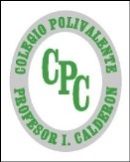 Nombre: 			           		  ________________Fecha: 18 al 22 de 05  del    2020Objetivo de Aprendizaje: EJE: NÚMEROS Y OPERACIONESOA5: Identificar y describir la Unidades, Decenas y Centenas en números de 0 al1.000 representando las cantidades de acuerdo a su valor posicional.OA6: Demostrar que comprenden la adición y sustracción de números de 0 a 1.000.I.- Ingresa a los siguientes enlaces o links: https://www.youtube.com/watch?v=1sU6cOuIkxMhttps://www.youtube.com/watch?v=PtidrepWn6MSecuencias: https://curriculumnacional.mineduc.cl/estudiante/621/articles-143885_recurso_pdf.pdfLibro de ejercicios: hasta página 13https://curriculumnacional.mineduc.cl/614/articles-145567_recurso_pdf.pdfII.- Números hasta 1.000.-Escribe con palabras los siguientes números. (10p)III.- Completa la siguiente tabla (19p)IV.- Completa las secuencias: (7p)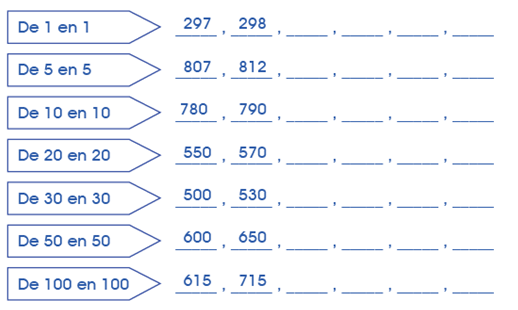 V.- Anota los resultados en la hoja de respuestas. (22p)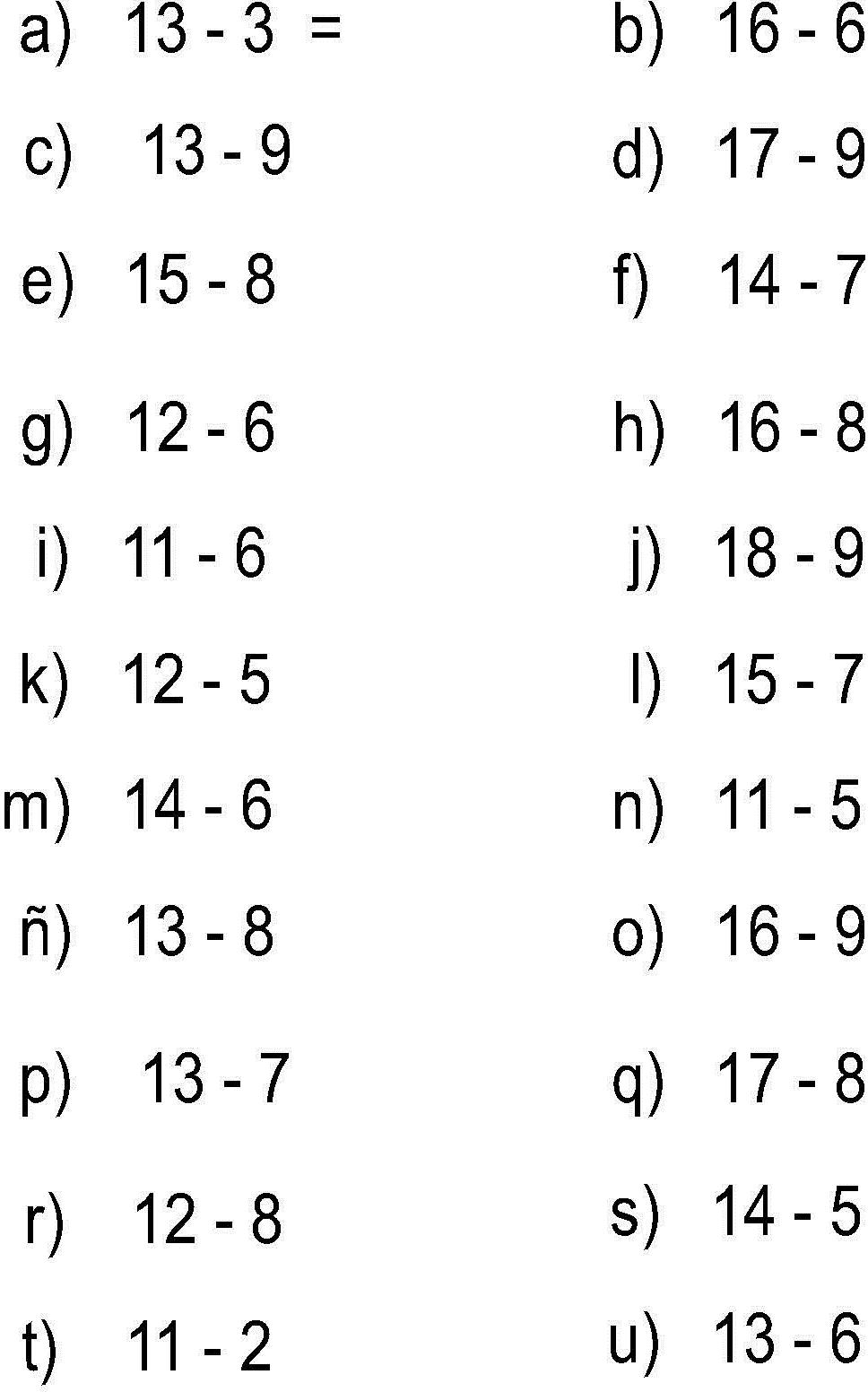 VI.- Anota los resultados en la hoja de respuestas. (16p)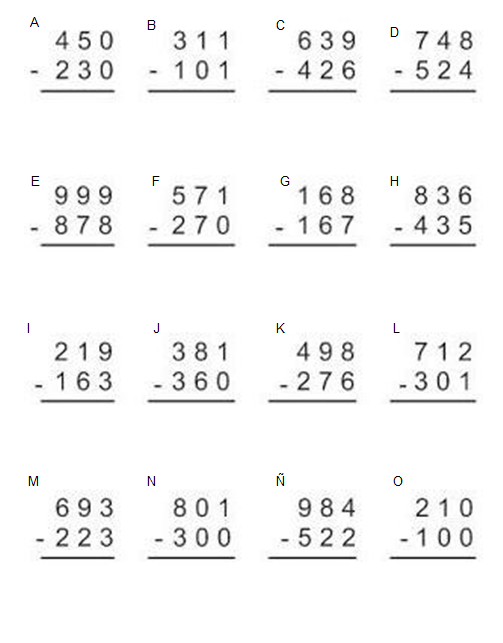 VII.- Anota los resultados en la hoja de respuestas. (16p)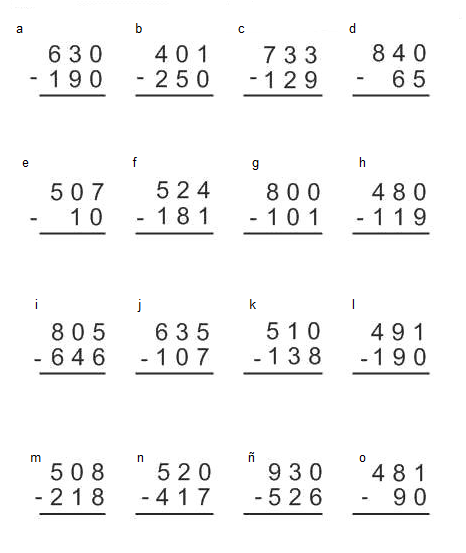 Hoja de respuestasGuía n°3 Matemática lunes 18 de mayo de 2020Nombre: ___________________________________________________ITEM V        (22p)ITEM VI                (16p)ITEM VII                    (16p)*Esta guía tiene un 60% de exigencia”                          L : 60 a 100% de logro                        NL: menos del 60% de logroPuntaje ObtenidoLNL1002003004005006007008009001.000milNúmeroDescomposiciónSe lee:195Ciento noventa y cinco2433864951C + 9D + 5U3C + 1D + 7UTrescientos cuarenta y ocho6C + 4D + 2UQuinientos veintinueve693ABCDEFGHIJKLMNÑOPQRSTUABCDEFGHIJKLMNÑOabcdefghijklmnño